DA COMPILARE PER OGNI UNITA’ LOCALESCHEDA RICHIESTA SERVIZIO ELABORAZIONE MUD 2023 (rif. ANNO 2022)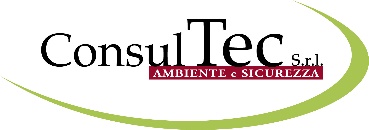 RAGIONE SOCIALERAGIONE SOCIALEN. mesi attività 2022 (1)Sede unità locale (luogo di produzione dei rifiuti)CAPTelefonoSede legale (se differente dall’unità locale)CAPTelefonoCodice fiscaleNumero addetti U.L. (2)(della singola unità locale)Numero dipendenti (2)(comprese TUTTE le unità locali)Codice ISTAT attività prevalente nell’unità locale(da visura camerale – indicare sempre se nuovo cliente)N. REA(da visura camerale – indicare sempre se nuovo cliente))N. REA(da visura camerale – indicare sempre se nuovo cliente))Legale rappresentante o delegato (3)PEC di riferimentoPEC di riferimentoEventuale contatto interno per richiesta datiEmail		     Telefono	     Email		     Telefono	     TIPOLOGIA SOGGETTO (barrare le attività di gestione rifiuti)TIPOLOGIA SOGGETTO (barrare le attività di gestione rifiuti)TIPOLOGIA SOGGETTO (barrare le attività di gestione rifiuti) PRODUTTORE TRASPORTATORE CONTO TERZI CONTO PROPRIO (cat. 2-bis) DESTINATARIO (Attività recupero / smaltimento) INTERMEDIARIO INTERMEDIARIOCon la presente la richiedente ditta      DELEGA l’ing. Diego Fedel - in qualità di legale rappresentante di CONSULTEC S.R.L. - a presentare la propria dichiarazione MUD2023 (rif. anno 2022) mediante invio telematico, tramite il portale www.mudtelematico.itDICHIARA che i dati riportati nella presente scheda di adesione, nei moduli di raccolta dati e/o in altra documentazione consegnata sono veritieriACCETTA le condizioni e le tariffe contrattuali descritte nel documento generale “scheda descrizione servizio MUD 2023” ns. prot. DOC23-0190 o nel preventivo personalizzato se presente.Per la dittaDOCUMENTAZIONE AGGIUNTIVA CONSEGNATA (4)	COPIA DIGITALE O CARTACEA DI REGISTRI C/S (5)	COPIA DIGITALE O CARTACEA DI FORMULARI (5)	FILE EXCEL RIEPILOGATIVO	ALTRO      SERVIZIO RICHIESTO:	ELABORAZIONE MUD DA SCHEDE RACCOLTA 	DATI ALLEGATE (servizio standard)	ELABORAZIONE MUD SOLO DA REGISTRO C/S 	E/O FORMULARI, SENZA CONSEGNA DEI DATI 	PRECOMPILATI / SCHEDA RACCOLTA DATI	SOLO INVIO TELEMATICO (6)	ALTRO      